到宅沐浴車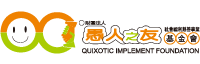 簡介你可以忍受一天、二天.....一年，甚至長達十年不洗澡，只用擦澡的方式嗎?但是對於長期臥床的失能者或是身心障礙者，這是可能發生的事情，家屬可能因為體力、人力、設備、空間或經濟上的問題只能用"擦澡"的方式清潔個案的身體，長久下來可能因為搔癢造成感染的問題，身體上的異味也造成家屬沉重的心理負擔。現在，南投縣擁有第一台「到宅沐浴車」，搭配行動組合式浴槽，並透過專業訓練的護理師、照顧服務員及操作員三人一組的專業團隊提供服務，只需要「一坪半」大小的空間，就可以為失能者或是身心障礙者進行全身式沐浴，不但可以洗去身體的髒汙、促進血液循環，也卸下家屬的重擔。二、服務內容：全身式沐浴三、服務區域：埔里鎮、國姓鄉、魚池鄉、信義鄉、仁愛鄉、水里鄉四、申請資格：南投縣市因肢體癱瘓無法翻身且無法自行坐起，而無法自行沐浴或家屬無法執行沐浴之居家失能老人及身心障礙者，且無傳染病之虞，皆可提出申請。五、補助標準：低收、中低收入戶：免費，費用全由南投縣政府補助。設籍在南投縣之一般戶：300元/次。非設籍在南投縣之一般戶：600元/次。六、申請方式：親洽或以傳真填妥申請書逕行致電本會提出申請【本會連絡資訊】地址：南投縣埔里鎮鐵山里鐵山路6號　　電話：(049)2918867　　傳真：(049)2918821到宅沐浴車申請單　　　申請日期：　   年    月    日     ◎本表填妥後，請傳真至049-2918821，並來電049-2918500確認告知，謝謝。(以下欄位由本會到宅沐浴服務評估人員填寫)財團法人愚人之友社會福利慈善事業基金會基金會壹、服務者基本資料姓名性    別性    別生       日生       日壹、服務者基本資料聯絡電話身份別身份別身份別□一般戶□中低收入戶□低收入戶□一般戶□中低收入戶□低收入戶□一般戶□中低收入戶□低收入戶壹、服務者基本資料居住地址壹、服務者基本資料聯絡人姓名關係關係電話電話電話電話壹、服務者基本資料是否聘有看護□是(□本國籍  □外籍)  □否       □申請中(□本國籍  □外籍)□是(□本國籍  □外籍)  □否       □申請中(□本國籍  □外籍)□是(□本國籍  □外籍)  □否       □申請中(□本國籍  □外籍)□是(□本國籍  □外籍)  □否       □申請中(□本國籍  □外籍)□是(□本國籍  □外籍)  □否       □申請中(□本國籍  □外籍)□是(□本國籍  □外籍)  □否       □申請中(□本國籍  □外籍)□是(□本國籍  □外籍)  □否       □申請中(□本國籍  □外籍)□是(□本國籍  □外籍)  □否       □申請中(□本國籍  □外籍)□是(□本國籍  □外籍)  □否       □申請中(□本國籍  □外籍)□是(□本國籍  □外籍)  □否       □申請中(□本國籍  □外籍)貳、健康資料意識狀況□1.清醒  □2.嗜睡  □3.昏迷  □4.混亂  □5.其他：            □1.清醒  □2.嗜睡  □3.昏迷  □4.混亂  □5.其他：            □1.清醒  □2.嗜睡  □3.昏迷  □4.混亂  □5.其他：            □1.清醒  □2.嗜睡  □3.昏迷  □4.混亂  □5.其他：            □1.清醒  □2.嗜睡  □3.昏迷  □4.混亂  □5.其他：            □1.清醒  □2.嗜睡  □3.昏迷  □4.混亂  □5.其他：            □1.清醒  □2.嗜睡  □3.昏迷  □4.混亂  □5.其他：            □1.清醒  □2.嗜睡  □3.昏迷  □4.混亂  □5.其他：            □1.清醒  □2.嗜睡  □3.昏迷  □4.混亂  □5.其他：            □1.清醒  □2.嗜睡  □3.昏迷  □4.混亂  □5.其他：            貳、健康資料疾   病  史□1.無  □2.心臟病  □3.糖尿病  □4.高血壓  □5.中風□6.其他：           □7.曾經有動過手術：                             □1.無  □2.心臟病  □3.糖尿病  □4.高血壓  □5.中風□6.其他：           □7.曾經有動過手術：                             □1.無  □2.心臟病  □3.糖尿病  □4.高血壓  □5.中風□6.其他：           □7.曾經有動過手術：                             □1.無  □2.心臟病  □3.糖尿病  □4.高血壓  □5.中風□6.其他：           □7.曾經有動過手術：                             □1.無  □2.心臟病  □3.糖尿病  □4.高血壓  □5.中風□6.其他：           □7.曾經有動過手術：                             □1.無  □2.心臟病  □3.糖尿病  □4.高血壓  □5.中風□6.其他：           □7.曾經有動過手術：                             □1.無  □2.心臟病  □3.糖尿病  □4.高血壓  □5.中風□6.其他：           □7.曾經有動過手術：                             □1.無  □2.心臟病  □3.糖尿病  □4.高血壓  □5.中風□6.其他：           □7.曾經有動過手術：                             □1.無  □2.心臟病  □3.糖尿病  □4.高血壓  □5.中風□6.其他：           □7.曾經有動過手術：                             □1.無  □2.心臟病  □3.糖尿病  □4.高血壓  □5.中風□6.其他：           □7.曾經有動過手術：                             貳、健康資料管路□1.無    □2.有：                                  (註明管路名稱、部位)□1.無    □2.有：                                  (註明管路名稱、部位)□1.無    □2.有：                                  (註明管路名稱、部位)□1.無    □2.有：                                  (註明管路名稱、部位)□1.無    □2.有：                                  (註明管路名稱、部位)□1.無    □2.有：                                  (註明管路名稱、部位)□1.無    □2.有：                                  (註明管路名稱、部位)□1.無    □2.有：                                  (註明管路名稱、部位)□1.無    □2.有：                                  (註明管路名稱、部位)□1.無    □2.有：                                  (註明管路名稱、部位)貳、健康資料呼吸狀況□1.不需使用氧氣 □2.使用氧氣(1.□可暫時移除氧氣  2.□無法移除氧氣)    使用氧氣類型1.□鼻導管  2.□氧氣罩  3.□其他               □1.不需使用氧氣 □2.使用氧氣(1.□可暫時移除氧氣  2.□無法移除氧氣)    使用氧氣類型1.□鼻導管  2.□氧氣罩  3.□其他               □1.不需使用氧氣 □2.使用氧氣(1.□可暫時移除氧氣  2.□無法移除氧氣)    使用氧氣類型1.□鼻導管  2.□氧氣罩  3.□其他               □1.不需使用氧氣 □2.使用氧氣(1.□可暫時移除氧氣  2.□無法移除氧氣)    使用氧氣類型1.□鼻導管  2.□氧氣罩  3.□其他               □1.不需使用氧氣 □2.使用氧氣(1.□可暫時移除氧氣  2.□無法移除氧氣)    使用氧氣類型1.□鼻導管  2.□氧氣罩  3.□其他               □1.不需使用氧氣 □2.使用氧氣(1.□可暫時移除氧氣  2.□無法移除氧氣)    使用氧氣類型1.□鼻導管  2.□氧氣罩  3.□其他               □1.不需使用氧氣 □2.使用氧氣(1.□可暫時移除氧氣  2.□無法移除氧氣)    使用氧氣類型1.□鼻導管  2.□氧氣罩  3.□其他               □1.不需使用氧氣 □2.使用氧氣(1.□可暫時移除氧氣  2.□無法移除氧氣)    使用氧氣類型1.□鼻導管  2.□氧氣罩  3.□其他               □1.不需使用氧氣 □2.使用氧氣(1.□可暫時移除氧氣  2.□無法移除氧氣)    使用氧氣類型1.□鼻導管  2.□氧氣罩  3.□其他               □1.不需使用氧氣 □2.使用氧氣(1.□可暫時移除氧氣  2.□無法移除氧氣)    使用氧氣類型1.□鼻導管  2.□氧氣罩  3.□其他               貳、健康資料皮膚狀況1.□正常 2.□異常  (1)□過度乾燥有皮屑 (2)□瘀青 (3)□疹子           (4)□傷口（部位：   大小：    深度：＿   類別：□擦傷、割傷 □術後傷口 □燒燙傷 □壓瘡 □其他慢性傷口：＿           ）           (5)□其他： ＿＿＿＿＿		1.□正常 2.□異常  (1)□過度乾燥有皮屑 (2)□瘀青 (3)□疹子           (4)□傷口（部位：   大小：    深度：＿   類別：□擦傷、割傷 □術後傷口 □燒燙傷 □壓瘡 □其他慢性傷口：＿           ）           (5)□其他： ＿＿＿＿＿		1.□正常 2.□異常  (1)□過度乾燥有皮屑 (2)□瘀青 (3)□疹子           (4)□傷口（部位：   大小：    深度：＿   類別：□擦傷、割傷 □術後傷口 □燒燙傷 □壓瘡 □其他慢性傷口：＿           ）           (5)□其他： ＿＿＿＿＿		1.□正常 2.□異常  (1)□過度乾燥有皮屑 (2)□瘀青 (3)□疹子           (4)□傷口（部位：   大小：    深度：＿   類別：□擦傷、割傷 □術後傷口 □燒燙傷 □壓瘡 □其他慢性傷口：＿           ）           (5)□其他： ＿＿＿＿＿		1.□正常 2.□異常  (1)□過度乾燥有皮屑 (2)□瘀青 (3)□疹子           (4)□傷口（部位：   大小：    深度：＿   類別：□擦傷、割傷 □術後傷口 □燒燙傷 □壓瘡 □其他慢性傷口：＿           ）           (5)□其他： ＿＿＿＿＿		1.□正常 2.□異常  (1)□過度乾燥有皮屑 (2)□瘀青 (3)□疹子           (4)□傷口（部位：   大小：    深度：＿   類別：□擦傷、割傷 □術後傷口 □燒燙傷 □壓瘡 □其他慢性傷口：＿           ）           (5)□其他： ＿＿＿＿＿		1.□正常 2.□異常  (1)□過度乾燥有皮屑 (2)□瘀青 (3)□疹子           (4)□傷口（部位：   大小：    深度：＿   類別：□擦傷、割傷 □術後傷口 □燒燙傷 □壓瘡 □其他慢性傷口：＿           ）           (5)□其他： ＿＿＿＿＿		1.□正常 2.□異常  (1)□過度乾燥有皮屑 (2)□瘀青 (3)□疹子           (4)□傷口（部位：   大小：    深度：＿   類別：□擦傷、割傷 □術後傷口 □燒燙傷 □壓瘡 □其他慢性傷口：＿           ）           (5)□其他： ＿＿＿＿＿		1.□正常 2.□異常  (1)□過度乾燥有皮屑 (2)□瘀青 (3)□疹子           (4)□傷口（部位：   大小：    深度：＿   類別：□擦傷、割傷 □術後傷口 □燒燙傷 □壓瘡 □其他慢性傷口：＿           ）           (5)□其他： ＿＿＿＿＿		1.□正常 2.□異常  (1)□過度乾燥有皮屑 (2)□瘀青 (3)□疹子           (4)□傷口（部位：   大小：    深度：＿   類別：□擦傷、割傷 □術後傷口 □燒燙傷 □壓瘡 □其他慢性傷口：＿           ）           (5)□其他： ＿＿＿＿＿		参、住家情況住屋形式□1.公寓（居住樓層     樓  □有電梯  □無電梯） □2.獨棟        □3.三合院     □4.其他                    □1.公寓（居住樓層     樓  □有電梯  □無電梯） □2.獨棟        □3.三合院     □4.其他                    □1.公寓（居住樓層     樓  □有電梯  □無電梯） □2.獨棟        □3.三合院     □4.其他                    □1.公寓（居住樓層     樓  □有電梯  □無電梯） □2.獨棟        □3.三合院     □4.其他                    □1.公寓（居住樓層     樓  □有電梯  □無電梯） □2.獨棟        □3.三合院     □4.其他                    □1.公寓（居住樓層     樓  □有電梯  □無電梯） □2.獨棟        □3.三合院     □4.其他                    □1.公寓（居住樓層     樓  □有電梯  □無電梯） □2.獨棟        □3.三合院     □4.其他                    □1.公寓（居住樓層     樓  □有電梯  □無電梯） □2.獨棟        □3.三合院     □4.其他                    □1.公寓（居住樓層     樓  □有電梯  □無電梯） □2.獨棟        □3.三合院     □4.其他                    □1.公寓（居住樓層     樓  □有電梯  □無電梯） □2.獨棟        □3.三合院     □4.其他                    参、住家情況居住安排□1.獨居  □2.固定與家屬同住(□配偶  □子女  □孫子女  □其他              )□3.輪流與家屬同住□1.獨居  □2.固定與家屬同住(□配偶  □子女  □孫子女  □其他              )□3.輪流與家屬同住□1.獨居  □2.固定與家屬同住(□配偶  □子女  □孫子女  □其他              )□3.輪流與家屬同住□1.獨居  □2.固定與家屬同住(□配偶  □子女  □孫子女  □其他              )□3.輪流與家屬同住□1.獨居  □2.固定與家屬同住(□配偶  □子女  □孫子女  □其他              )□3.輪流與家屬同住□1.獨居  □2.固定與家屬同住(□配偶  □子女  □孫子女  □其他              )□3.輪流與家屬同住□1.獨居  □2.固定與家屬同住(□配偶  □子女  □孫子女  □其他              )□3.輪流與家屬同住□1.獨居  □2.固定與家屬同住(□配偶  □子女  □孫子女  □其他              )□3.輪流與家屬同住□1.獨居  □2.固定與家屬同住(□配偶  □子女  □孫子女  □其他              )□3.輪流與家屬同住□1.獨居  □2.固定與家屬同住(□配偶  □子女  □孫子女  □其他              )□3.輪流與家屬同住備註受理評估者 初次電訪時間     年     月     日約定家訪時間    年     月     日評估結果□可收案提供服務□無法收案提供服務  原因：                                                              □可收案提供服務□無法收案提供服務  原因：                                                              □可收案提供服務□無法收案提供服務  原因：                                                              